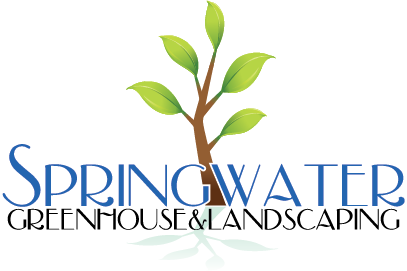 T-shirt purchse form with detils.$25 plus tax			Size Purchased:     sm     med     lrg      xl   2xl2015 color				Tie DyedFollowing information is needed to receive special discountsNme _____________________________________________________                  Address ___________________________________________________State & Zip ________________________________________________Emil_____________________________________________________------------------------------------------------------------------------------------------------------------------------------------------------------------------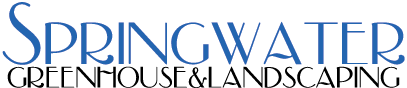 1340 N. Hwy 65, Marshall, MO 65340gospringwater.com660-886-3700         sheri@gospringwater.comDiscounts* 15% discount on every regularly priced purchases from time of purchase through 20155% extra off of any already discounted items purchased time of purchase though 201550% off 1 Perennial in May 201540% off any one Shrub of your choice June 201550% off any one Empty Pot of your choice July 201540% off any one Giftware Item of your choice August 201550% off one Garden Mum September 201525% off any one tree of your choice October 2015End of seson select 50% off sle for T-shirt werers on Sundy Sept. 13th. 2015      (May bring one guest)November 5th 5-8p Pre-Christmas Open House (Not open to public)50% off any Christmas item December 2015*Not valid on labor, gift cards, bagged goods or furniture; cash and carry only.The shirt MUST be worn for discounts – no drping or crrying